   ARARAQUARA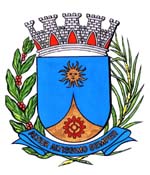   1271/17.:  Roger Mendes:DEFERIDA.Araraquara, _________________                    _________________Indico ao Senhor Prefeito Municipal, a necessidade de entrar em entendimento com o órgão responsável, no sentido de proceder a capinação, limpeza e manutenção em torno da UNIDADE DE SAÚDE DA FAMÍLIA - USF Parque das Laranjeiras II “Farmacêutico João Francisco Alves - Joãozinho da Farmácia”, localizada na Rua Pompílio Marques Gouvea, s/n., no Bairro Parque das Laranjeiras, CEP.14.801-544, desta cidade.Araraquara, 21 de março de 2017.ROGER MENDESVereador